Gene: Odaph ENSMUSG00000096035, Gm1045, LOC381651Genotyping protocol for Odaph-C41XNM_001177577.1:c.123C>AFirst, perform PCR using the following primer setOdaph-P2-F: ATTCCTCCATAAAATCACATTTGTGCTGA
Odaph-P2-R: AATGTGTAATCCAAACTCCTTGTTGTTGA; RC: TCAACAACAAGGAGTTTGGATTACACATTAmplicon size: 996 bpEach PCR reaction contained 10 µL of Platinum Hot Start PCR Master Mix (2x) (Invitrogen, Carlsbad, CA, USA), 1 µL of 10 µM primer mix, 2 µL of DNA template (final conc. <500 ng/rxn) and raised to 20 µL with distilled water. The reactions were run using a GeneAmp PCR System 9700 (Applied Biosystems, Foster City, CA, USA) Thermocycler. The reaction conditions were: template denaturation @ 94 °C for 2 min, then [30 cycles of 94 °C for 30 s (template denaturation) then 59 °C for 30 s (primer annealing) followed by 72 °C for 60 s (primer extension)], 72 °C for 2 min and then hold at 4 °C. >Odaph-WTATTCCTCCATAAAATCACATTTGTGCTGATCCTCATTCTGACTTCTTACCTTAGCTCCACTTTGCTTATTCATGAACACTGTACACCTTTTTGTGTTTAATTTCCATTGTTTATTGTAGCTTGGATTCATCTGGGTGTCTAGGGCCTGGCTGGTTTTGCTTTTCATTCTGGGGACTGTTTCATTGTATGAAGTATATGGTTTATTTAGCTATCCTCCTATTGATGGGGGCATTTGGATTGTTTAGGTTACTGTAACCTATTTAGTCTTCTAGTGTCTTTGATAAATATGTATTTATTTCTTTTGGACCAGTTCCCCAGATAAATATGTGGATCGTTAGCTGTGTCCATGCATCATCTCCTTGAGTCACTGCAGTTCAGTCATGCTTTAAAATGTCTCTGTTTGATTCTTATCTCTCTCCAAGCCTCACCCGGAGGGATCTAACTGTCTTTTGTTTCTGCTGCTAGGCCCATTTCCTGACCTACATTTTCATTTCCACAGGACAAGATGTAGTCACCCCTCCTGGCGGCTCACAAAATAACGCAAAGCCTACAGACTGCCABglIIGATCTTCACACTCACTCCTCCGCCCACCACAAGGAATCTGGTAACAAGGGCCCAGCCCATCCCAAGGACACCCACGTTTTCTTTTCCACCAAGGGGGCCGGGCTTCTCCCCGAGGTTCCCTTTCTTCCTTCCAAACAACCGCCGCTTCCAGTTCTGGCCATTCTACAGGCCGCGAGGTAGACTGATCCCTTGGCGACTCATCCTTAGAAGACAGCAGCAGAGCGGAAGCTCATCTGAGGAGAGCAGGGAGAACTGAGAAGCGCAGACTTGTTGAAGCAAAAGAATCGGCGCCTCTGGAAAGGGTGATGAAACTGTTTCGCTCTCCAATCTAAAATCCCTGCGTTGGAAGATTAAGTACCCTCAATGACAGTGACGAGATTTTTTTTCTCTTTCTTTCTTTTTTTTAATCAACAACAAGGAGTTTGGATTACACATT>Odaph-C41XATTCCTCCATAAAATCACATTTGTGCTGATCCTCATTCTGACTTCTTACCTTAGCTCCACTTTGCTTATTCATGAACACTGTACACCTTTTTGTGTTTAATTTCCATTGTTTATTGTAGCTTGGATTCATCTGGGTGTCTAGGGCCTGGCTGGTTTTGCTTTTCATTCTGGGGACTGTTTCATTGTATGAAGTATATGGTTTATTTAGCTATCCTCCTATTGATGGGGGCATTTGGATTGTTTAGGTTACTGTAACCTATTTAGTCTTCTAGTGTCTTTGATAAATATGTATTTATTTCTTTTGGACCAGTTCCCCAGATAAATATGTGGATCGTTAGCTGTGTCCATGCATCATCTCCTTGAGTCACTGCAGTTCAGTCATGCTTTAAAATGTCTCTGTTTGATTCTTATCTCTCTCCAAGCCTCACCCGGAGGGATCTAACTGTCTTTTGTTTCTGCTGCTAGGCCCATTTCCTGACCTACATTTTCATTTCCACAGGACAAGATGTAGTCACCCCTCCTGGCGGCTCACAAAATAACGCAAAGCCTACcGAtTGaCAGATtTTtACcCTgACTCCTCCGCCCACCACAAGGAATCTGGTAACAAGGGCCCAGCCCATCCCAAGGACACCCACGTTTTCTTTTCCACCAAGGGGGCCGGGCTTCTCCCCGAGGTTCCCTTTCTTCCTTCCAAACAACCGCCGCTTCCAGTTCTGGCCATTCTACAGGCCGCGAGGTAGACTGATCCCTTGGCGACTCATCCTTAGAAGACAGCAGCAGAGCGGAAGCTCATCTGAGGAGAGCAGGGAGAACTGAGAAGCGCAGACTTGTTGAAGCAAAAGAATCGGCGCCTCTGGAAAGGGTGATGAAACTGTTTCGCTCTCCAATCTAAAATCCCTGCGTTGGAAGATTAAGTACCCTCAATGACAGTGACGAGATTTTTTTTCTCTTTCTTTCTTTTTTTTAATCAACAACAAGGAGTTTGGATTACACATTThen, perform enzyme digestion using BglII  (NEB, Ipswich, MA, USA)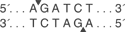 Enzyme digestion at 37⁰C for 30 mins in a GeneAmp PCR System ThermocyclerWT band=436 and 560 bpMU (C41X) band=996 bp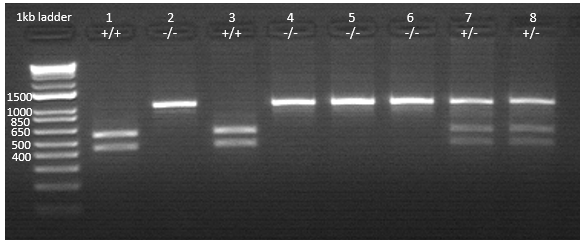 DNA ladder: 1 Kb Plus DNA Ladder (Invitrogen, Carlsbad, CA, USA)BglII Enzyme              0.6 ul
10xNEBuffer (3.1)     2.5 ul
PCR product                10 ul
ddH2O                      11.9 ul
Total                             25 ulBglII Enzyme              0.6 ul
10xNEBuffer (3.1)     2.5 ul
PCR product                10 ul
ddH2O                      11.9 ul
Total                             25 ul